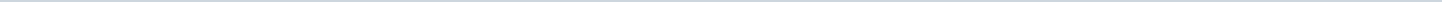 Index (1 onderwerp)1 Lbr VNG 20-076, Wijziging statuten VNG, zaaknr 625313, 20201020Lbr VNG 20-076, Wijziging statuten VNG, zaaknr 625313, 20201020MetadataDocumenten (2)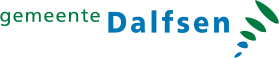 Gemeente DalfsenAangemaakt op:Gemeente Dalfsen29-03-2024 08:47Ingekomen stukPeriode: 2024Laatst gewijzigd29-10-2020 12:01ZichtbaarheidOpenbaarStatusVoor kennisgeving aannemen#Naam van documentPub. datumInfo1.Lbr VNG 20-076, Wijziging statuten VNG, zaaknr 625313, 2020102020-10-2020PDF,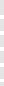 889,71 KB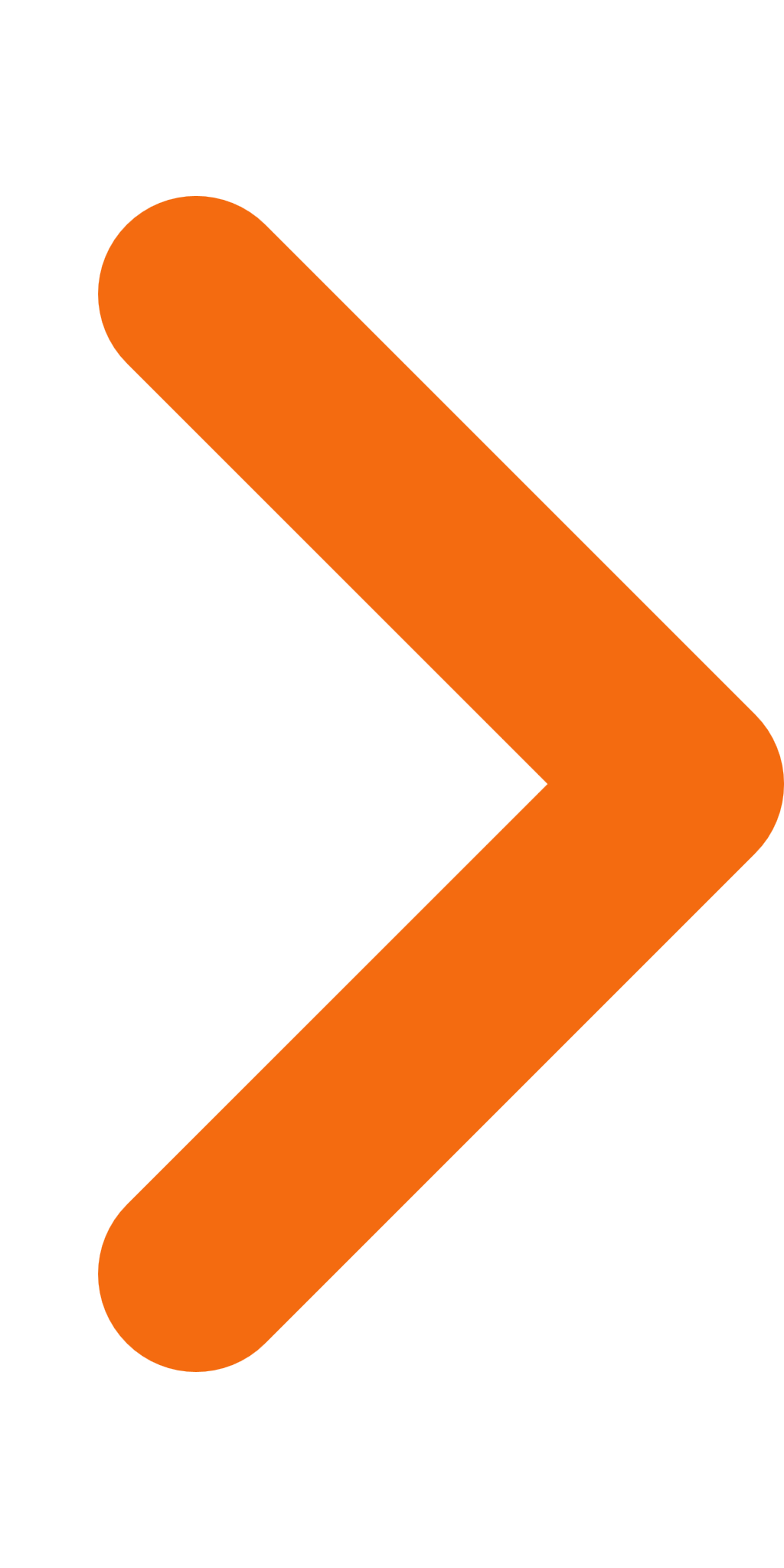 2.Lbr VNG 20-076, Rectificatie ten onrechte verzonden, 2020102626-10-2020PDF,50,19 KB